Post-overseas Visit Report  	ตอนที่ 1 ข้อมูลเบื้องต้นของผู้ให้ข้อมูลชื่อ-นามสกุล อาภาณี พรหมทองตำแหน่ง นักศึกษาแพทย์หน่วยงาน คณะแพทยศาสตร์ ม.สงขลานครินทร์	ตอนที่ 2  ข้อมูลของการเข้าร่วมโครงการ มหาวิทยาลัยที่เข้าร่วมโครงการ Pusan national university Yangsan hospitalประเทศ  เกาหลีช่วงเวลาที่เข้าร่วมโครงการ (ว.ด.ป )  6-31 มีนาคม 2560Exchange Level: ( / ) Students Exchange                            (   ) Postgraduate Exchange          		    (   ) Staff Exchange(   ) Non-MOU elective (การไป elective นอกกรอบความร่วมมือทางวิชาการที่งานวิเทศสัมพันธ์ช่วยติดต่อประสานงาน อำนวยความสะดวก)	ตอนที่ 3 แบบสอบและการรายงานข้อมูลหลังการเข้าร่วมโครงการข้อมูลด้านวิชาการและข้อเสนอแนะ      จากประสบการณ์การเข้าร่วมโครงการแลกเปลี่ยนเข้าร่วมกิจกรรมอะไรบ้าง  และท่านได้เรียนรู้อะไร อย่างไรจากการที่ได้เข้าร่วมโครงการแลกได้ในภาควิชาศัลยศาสตร์ทั่วไป ได้เข้าดูการผ่าตัด เข้าร่วมผ่าตัด เข้าร่วมประชุมในตอนเช้า และเข้าร่วมการดูแลผู้ป่วยในช่วงเช้า จากกิจกรรมต่างๆที่ได้เข้าร่วมนั้นได้เห็นการทำงานเป็นทีม ต่างคนต่างช่วยเหลือซึ่งกันและกัน ทำให้การทำงานต่างๆเป็นไปอย่างราบรื่นและมีคุณภาพหลังจากการเข้าร่วมโครงการท่านคิดว่าจะนำความรู้/ประสบการณ์ ไปใช้ประโยชน์ต่อตัวของท่านเองอย่างไรจากการที่ได้เข้าร่วมโครงการในครั้งนี้ ทำให้รู้สึกว่าเราจะต้องเป็นคนที่รู้จักพัฒนาตัวเองอยู่ตลอดเวลา ไม่หยุดนิ่ง และพยายามตั้งคำถามกับสิ่งต่างๆที่ เรียนมา เพื่อที่เราจะได้ไปหาคำตอบและจำสิ่งนั้นได้ดีขึ้นความรู้ที่ท่านได้รับจากการเข้าร่วมโครงการนี้ท่านได้นั้นมีประโยชน์ หน่วยงาน หรือ คณะแพทย์ อย่างไร การได้เข้าร่วมโครงการในครั้งนี้ทำให้ได้เห็นว่าการที่มีบรรยากาศที่ดีในการทำงานหรือเรียนรู้จะช่วยให้การทำงานหรือการเรียนนั้นมีประสิทธิภาพยิ่งขึ้น	ความประทับใจ หรือ ปัญหา ที่เจอระหว่างการไป ศึกษาดูงาน / elective ที่เกี่ยวข้องกับ ผู้คน สถานที่ สภาพแวดล้อม วัฒนธรรม และอื่นๆ กรุณาบอกเล่าแบ่งปัน ประสบการณ์นั้นๆ เพื่อเป็นข้อมูลในการเตรียมตัว สำหรับรุ่นต่อไป 	ประทับใจอาจารย์และเพื่อนทุกคนที่นี่ 	ที่คอยดูแล คอยช่วยเหลือเรื่องต่างๆ ปัญหาที่เจอในช่วงแรกก็คงจะเป็นเรื่องของอากาศที่อาจจะหนาวกว่าไทยมากและหนาวกว่าที่ดูพยากรณ์อากาศมาเพราะที่นี่เป็นเมืองกลางหุบเขาและใกล้กับทะเล ซึ่งจะมีลมพัดตลอดเวลาและ ทำให้หนาวกว่าที่ดูพยากรณ์อากาศมา ซึ่งก็ต้องใช้เวลาในการปรับตัว       7. กรุณาแนบภาความประทับใจที่ท่านมีต่อการเข้าร่วมโครงการในครั้งนี้ อย่างน้อย 2 ภาพ 7.1 ภาพภาพระหว่างการแลกเปลี่ยน / ศึกษาดูงาน / Elective (ถ้ามี)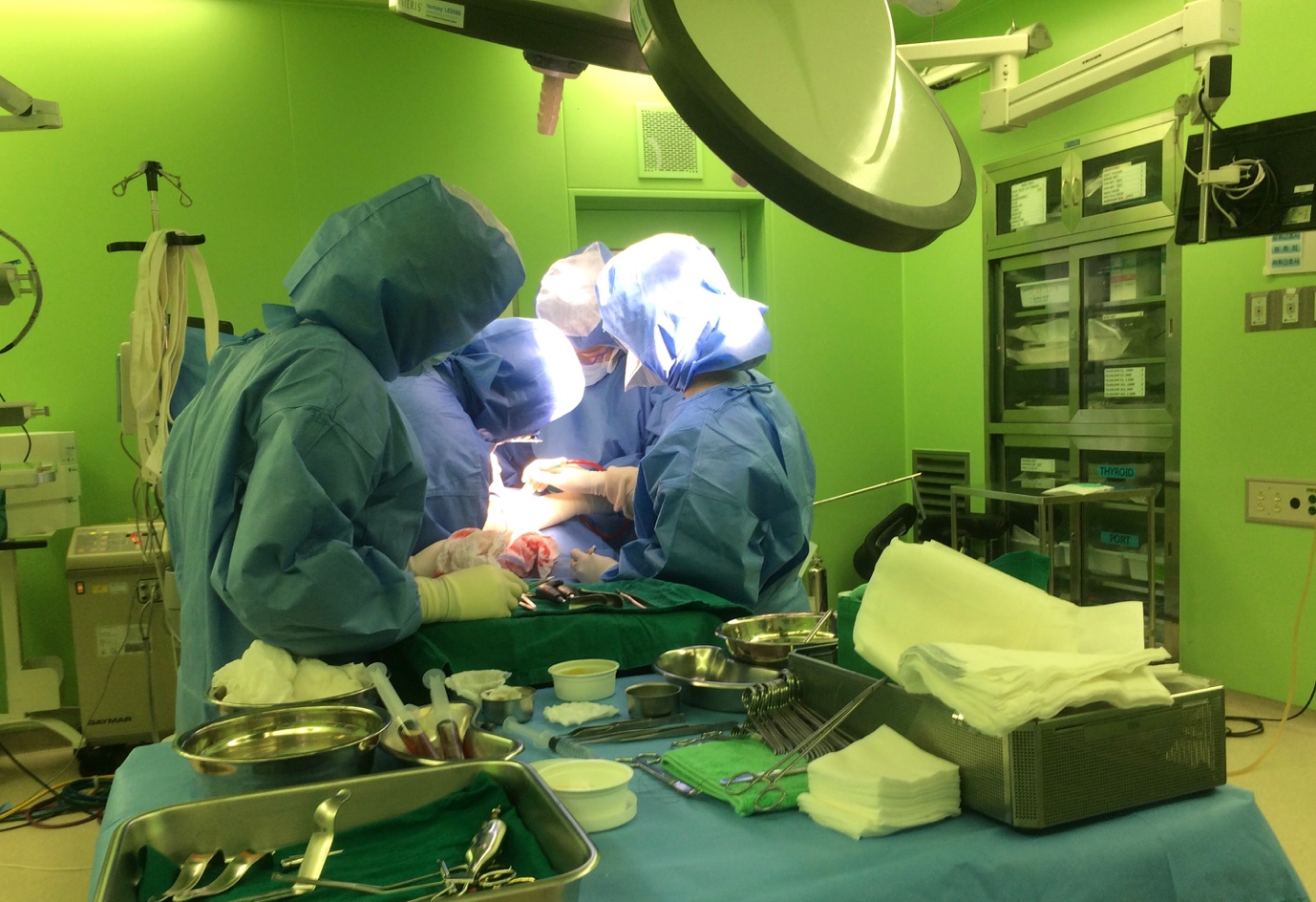 	ภาพนี้เป็นภาพบรรยากาศในห้องผ่าตัดซึ่งก็คล้ายๆกับห้องผ่าตัดในประเทศไทย การศึกษาดูงานก็จะอยู่ในห้องผ่าตัดทุกวันเคสที่ได้ดูก็จะเปลี่ยนไปตามหน่วยที่ไปในในแต่ละวัน 7.2 ภาพประทับใจอื่นๆ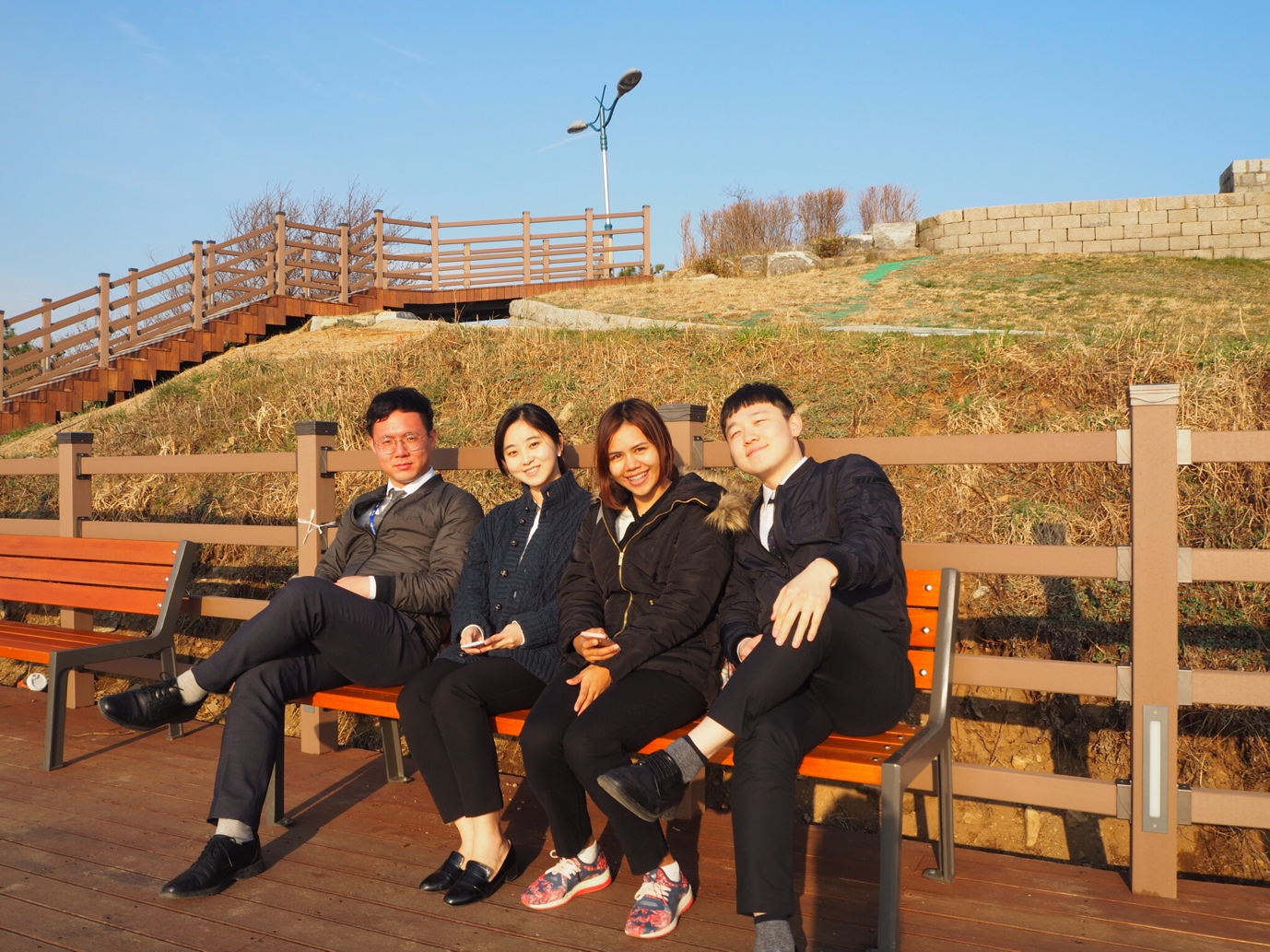 ภาพนี้ถ่ายที่ยอดเขา Hwangnyeong ซึ่งเป็นจุดชมวิวเมืองปูซานที่สามารถเห็นเมืองปูซานได้ทั้งเมือง ซึ่งยอดเขานี้ไม่มีรถประจำทางมา เพื่อนๆเลยพาไปชมวิว ในวันก่อนที่จะกลับเมืองไทย** กรุณาส่งคืนงานวิเทศสัมพันธ์  email:  inter@medicine.psu.ac.th **